King Edward VI Handsworth Grammar SchoolGrove Lane, Handsworth, Birmingham, B21 9ETTel: 0121 554 2794Email: auzlis@handsworth.bham.sch.uk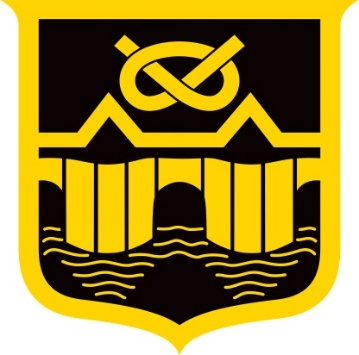 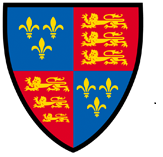 Post: Teacher of Design & Technology Part Time (0.6FTE) Salary: Main Scale/ UPS Scale Closing date: 10th March 2023  Interview date: w/c 13th March 2023 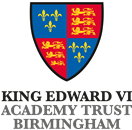 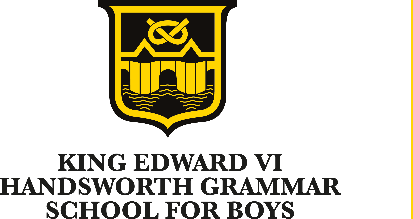 King Edward VI Handsworth Grammar SchoolKing Edward VI Handsworth Grammar School (HGS) was opened in 1862 with 59 boys and has faithfully served the locality ever since. Even then, the boys came from far and wide to receive their education here and that has not changed – even though we also now have girls in the Sixth Form. HGS joined the King Edward VI Foundation and King Edward VI Academy Trust (Birmingham) in 2017. While about 40% of the students come from the locality, the remainder come to the School from distances in excess of twenty miles. Our intake, being the top 40% of the ability range, is broader than any other selective School. Community links are maintained and developed by many of our students helping with various projects, including the Youth Parliament and Primary Outreach projects.  Involvement in the community has been a great strength of the School. In our Ofsted inspections of 2017 and 2022 HGS was graded as Outstanding in all areas.    One of the things that makes HGS so exciting is the rich diversity of its student body. The School is proud to educate students from a wide range of ethnic, religious and cultural traditions, this education being in a spirit of harmony and mutual understanding. This helps to make HGS an ideal place for its students, helping to prepare them for the multicultural world in which we live. We try to celebrate our diversity from within our community. This has been repeatedly acknowledged by Ofsted, with high praise being given to our contribution to community cohesion, partnership work and SMSC (Ofsted 2009, 2013, 2017 and 2022). The 1862 building, where it all began, is still in use today, but now there is a great deal more besides. Improved facilities of which the School can boast include a new Sports Hall (2007), an ICT Resource Centre (2007): major refurbishment of the main Music Teaching Room (2008): the conversion of an old Gym and a new build to create a Learning Hub, which includes a new Library, Sixth Form Study Rooms (2010) and a Reprographics Room: new Art Rooms and new Law and Psychology Room (2010), which has enabled a room to become a specific academic PE teaching room elsewhere in the School. More recently a new Food Technology Room has been built and completed in August 2011. Just under two miles away are our extensive playing fields, which include changing room facilities. Major work has been undertaken with the refurbishment of the Pavilion (2015) and construction of an Astro Turf pitch (2015) and a full size 3G pitch (2017). A new £1.6 million Sixth Form Centre was completed in 2015. This is an exciting development providing a personalised Sixth Form study area. In addition, we have an annual programme of work which sees us updating and improving the campus, for example the School Reception was recently refurbished, an Astro Turf pitch built on the main school site (2015) and our Design Technology department was completely refurbished with state-of-the-art equipment (2017).  In addition, the School is very active in the local community and works closely with several primary partners, as well as the Academy Trust, work that has been highly valued over the years. We have developed a rich Outreach programme which includes Reading and Sports volunteers, Masterclasses and 11+ Familiarisation. As with all schools, there is much to be done on the inside, but we like to compliment that and keep our perspective by looking outside as well. Over the years the School has helped its students to achieve excellent exam results at GSCE and A level. Each year, the vast majority of Sixth Form students move on to higher education taking a wide range of courses at local, regional, national and international universities. We also increasingly have students who have secured apprenticeships with global companies such as Deloitte and Rolls Royce. We pride ourselves on the quality of our careers and higher education advice, through which we try to help our students gain places on the right course and in the right location. The AreaBirmingham is the country’s second largest city, with facilities that are beaten only by London. It can boast world-class music, drama and dance, which adds to a rich tapestry of nightlife. Other attractions range from Shakespeare at Stratford to the beauties of the Malvern Hills. Being at the centre of a very large transport network, there is easy access to most parts of the country. Handsworth itself is North West of the City Centre and could once rival the ‘city of a thousand trades’ for the scope of its industry.